Before your online classWe expect students to have completed this pre-work prior to the online class. It consists of questions on concepts from junior years that are essential to an understanding of the nuclear science to be covered in the videoconference.Question 1: Structure of atomsAtoms are made up of 3 sub-atomic particles: protons, neutrons and electrons. Choose options from the following lists to complete the table:Question 2: Isotopes of ElementsThe nuclei for the five smallest atoms and their names are shown in the diagram below. All atoms contain protons and nearly all atoms contain neutrons. The hydrogen atom, hydrogen-1, is the only atom that does not contain neutrons. Key: 		proton			  neutronhydrogen-1	hydrogen-2		hydrogen-3		helium-3	     helium-4		(deuterium)		(tritium)Using the information above, define the term ‘isotope’.…………………………………………………………………………………………………………………………………………………………………………………………………………………………………………………………………………………………………………………………Question 3: Representation of isotopesNuclear Facts To Remember:The number of protons in an atom is the atomic number (Z). The number of protons plus neutrons is the mass number (A). Protons and neutrons are referred to as nucleons.In a neutral atom, the number of protons and number of electrons are equal.The atomic number, Z, determines what element the atom is, for example:Z = 1, atom is hydrogen, symbol HZ = 6, atom is carbon, symbol CThe notation for representing an atom is as follows:						X = symbol of element						A = number of nucleons (protons + neutrons)						Z = number of protonsWhen naming atoms, we use the name or symbol of the element, followed by the mass number. For example: hydrogen-1 (or H-1) and carbon-12 (or C-12). The notation for these is  and 				 Use the online Atom Builder program (https://www.ansto.gov.au/education/apps) and the Periodic Table poster (https://www.ansto.gov.au/education/resources/posters) to help complete the table.Question 4: Half-lifeEvery unstable isotope undergoes radioactive decay at a particular rate. This rate is referred to as the half-life of an isotope. Half-lives may be very short, just a few seconds, or very long, up to many millions of years, depending on the isotope. Carbon-14 has a half-life of 5,730 years.Examine the following diagram and, using the diagram explain the meaning of the term ‘half-life’. ……………………………………………………………………………………………………………………………………………………………………………………………………………………………………………………………………………………………………………………………………………………………………………………………………………………………………………………………………………………………………………………………………………………………………………………………………………………………………………………Extension activity: Fluorine-18 has a half-life of 110 minutes. If you have 10 000 000 atoms of Fluorine-18 initially, how many atoms will be left after 11 hours?…………………………………………………………………………………………………………………………………………………………………………………………………………………………………………………………………………………………………………………………Activities addressed during the online classInvestigating the properties of alpha, beta and gamma radiationView the demonstration and record the radioactivity measured by the scintillation counter in each of the following situations.Use the data you have recorded to identify the type of radiation produced by each source. Justify your choice.Give a reason why the radioactivity of the gamma source decreases when the 1 mm thick piece of aluminium is placed over this source. …………………………………………………………………………………………………………………………………………………………………………………………………………………………………………………………………………………………………………………………Radioisotopes for medicineNuclear medicines play an important role in supporting Australian health helping to accurately diagnose and treat diseases. Every Australian is likely to benefit from nuclear medicine, and on average will have at least two nuclear medicine procedures in their lifetime.Nuclear medicines are designed to emit specific types of radiation, depending on their use in the body. You will watch three videos about different nuclear medicines. Fill out the table below after each video:Radioisotopes for studying ancient culturesLiving things contain carbon-14 and carbon-12 in a ratio that is the same as in the atmosphere at the time. When the organism dies, the ratio of carbon-14 to carbon-12 decreases, as carbon-14 decays away.Using carbon dating, scientists can calculate how much carbon-14 decay has occurred by measuring the ratio of carbon-14 to carbon-12 in the sample. The extent of carbon-14 decay will reveal the age of the sample. Listen to how ANSTO scientists use carbon dating to determine the age of ancient Aboriginal rock art. Use this information, as well as the graph above, to answer the following questions:Where does the carbon come from in the mud wasp nest?………………………………………………………………………………………………………………………………………………………Circle the correct answer: Rock paintings drawn on top of a fossilised mud wasp nest must be:older than the nest younger than the nestCircle the correct answer: Rock paintings underneath a fossilised mud wasp nest must be:older than the nestyounger than the nestThe oldest dates suggested that the rock art was about 17,000 years old. What percentage of the original carbon-14 remains in the mud-wasp nests today?………………………………………………………………………………………………………………………………………………………Radiation InvestigationYour education officer will demonstrate a radiation experiment using the scintillation counter and some radioactive sources.Aim: To determine how radioactivity changes at different distances from the detector.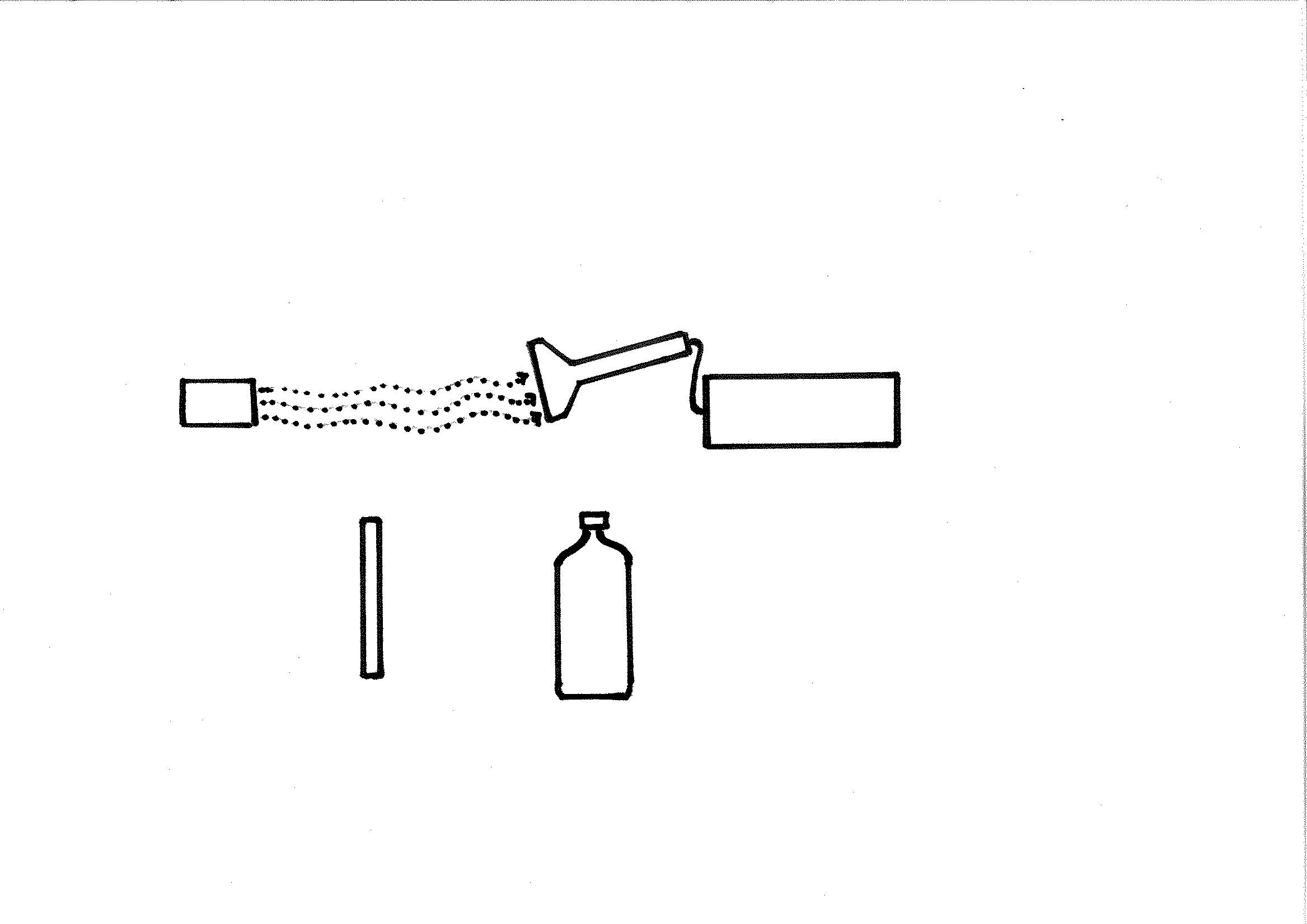 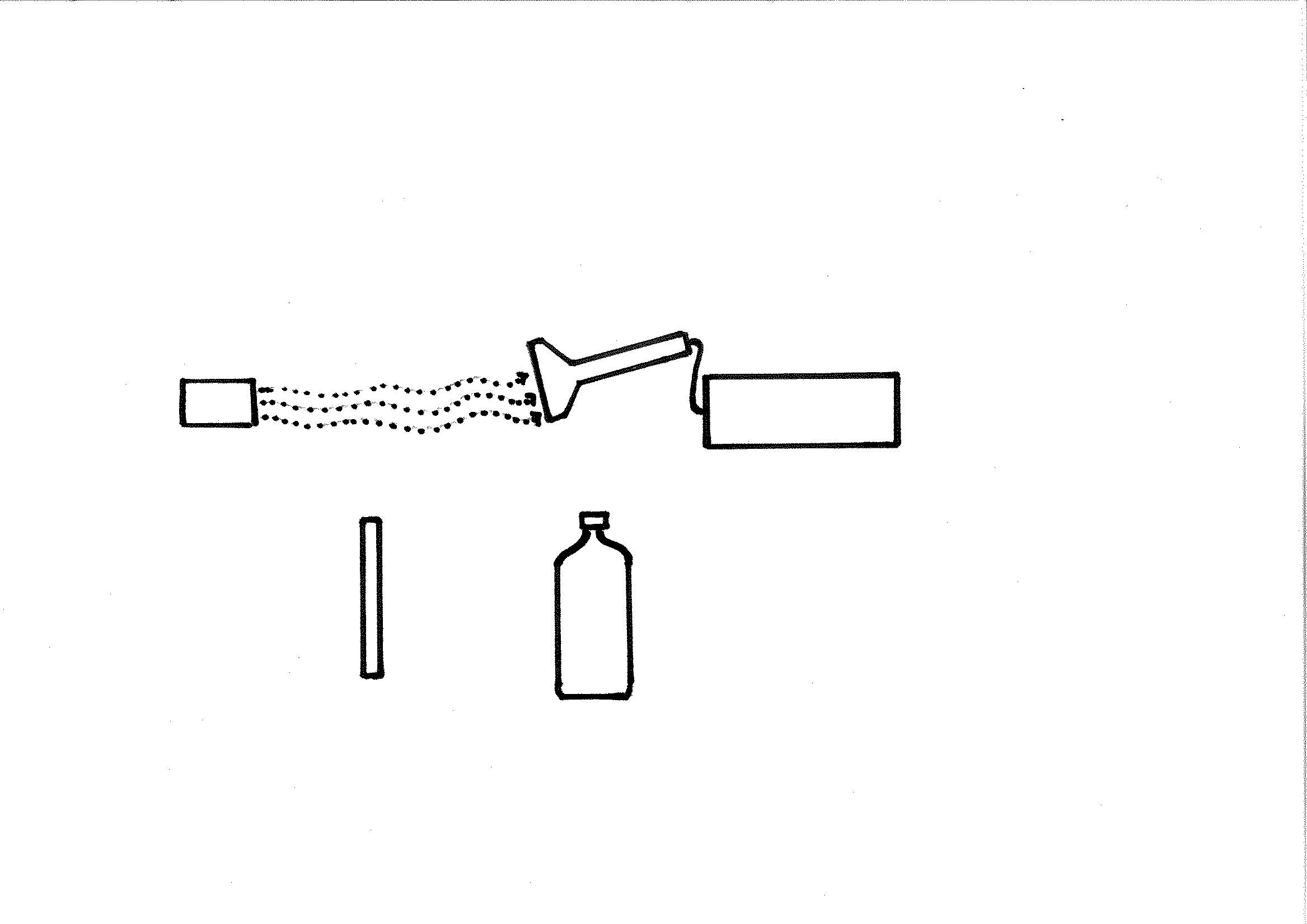 Write a hypothesis for this experiment………………………………………………………………………………………………………………………………………………………………………………………………………………………………………………………………………………………………………………Results: Write down the results of your experiment during the online classWrite a conclusion for this experiment………………………………………………………………………………………………………………………………………………………………………………………………………………………………………………………………………………………………………………Extension activity: Graph your results below. Make sure you choose an appropriate graph type and include a graph title and axis titles.Further NotesUse this space to take your own notes about areas of interest relevant to your depth study and to record any question you may have. The Education Officer will allocate 10 minutes at the end of the presentation for questions.………………………………………………………………………………………………………………………………………………………………………………………………………………………………………………………………………………………………………………………………………………………………………………………………………………………………………………………………………………………………………………………………………………………………………………………………………………………………………………………………………………………………………………………………………………………………………………………………………………………………………………………………………………………………………………………………………………………………………………………………………………………………………………………………………………………………………………………………………………………………………………………………………………………………………………………………………………………………………………………………………………………………………………………………………………………………………………………………………………………………………………………………………………………………………………………………………………………………………………………………………………………………………………………………………………………………………………………………………………………………………………………………………………………………………………………………………………………………………………………………………………………………………………………………………………………………………………………………………………………………………………………………………………………………………………………………………………………………………………………………………………………………………………………………………………………………………………………………………………………………………………………………………………………………………………………………………………………………………………………………………………………………………………………………………………………………………………………………………………………………………………………………………………………………………………………………………………………………………………………………………………………………………………………………………………………………………………………………………………………………………………………………………………………………………………………………………………………………………………………………………………………………………………………………………………………………………………………………………………………………………………………………………………………………………………………………………………………………………………………………………………………………………………………………………………………………………………………………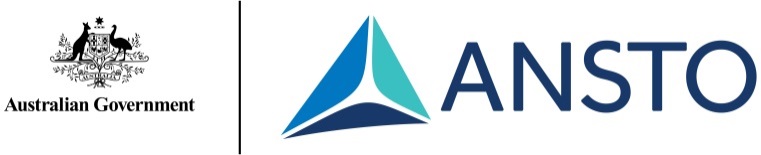 in nucleusnegligible0surrounding the nucleus1+1in nucleus1-1ParticleLocationMassChargeProtonNeutronElectronName of atomNumber of protonsNumber of neutronsMass numberNotationnitrogen-14371427SourceRadioactivity (counts per second)Radioactivity (counts per second)Radioactivity (counts per second)Radioactivity (counts per second)SourceNo coverPaperAluminium LeadABCSourceType of radiationJustification: Why do you think it is this radiation?ABCNuclear medicinePurposeType of radiation emittedTechnetium-99mDiagnose disease during medical scansIodine-131Treat thyroid cancerScandium-47A theranostic medicine to diagnose and treat cancers at the same timeDistance(cm)Radioactivity (counts per second, cps)Radioactivity (counts per second, cps)Radioactivity (counts per second, cps)Radioactivity (counts per second, cps)Distance(cm)Trial 1Trial 2Trial 3Mean 012481632